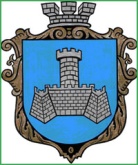 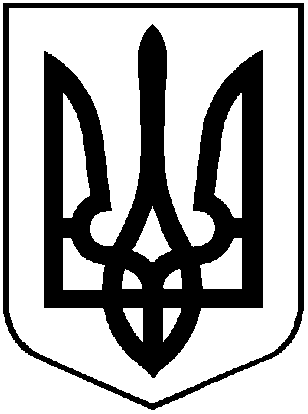                                                        УКРАЇНА                                            ХМІЛЬНИЦЬКА  МІСЬКА  РАДАВінницької  областіВИКОНАВЧИЙ КОМІТЕТР І Ш Е Н Н ЯВід  30 серпня  2022 р.                                                                                           №451   								                    Про внесення змін та доповнень до«Програми розвитку фізичної культури, спорту та молодіжної політики Хмільницької  міської територіальної громади на 2022-2026  роки» затвердженої рішенням 15 сесії  міської  ради 8 скликання від 21.07.2021 р. № 625 (зі змінами)         Враховуючи лист Директора Хмільницької дитячо-юнацької спортивної школи від 18.08.2022 року №01-08/110, Постанови Кабінету Міністрів України від 11.03.2022 року №252 «Деякі питання формування та виконання місцевих бюджетів у період воєнного стану», на виконання п.11.1 «Положення про бюджетування за участі громадськості (Бюджет участі) в Хмільницькій міській територіальній громаді» затвердженого рішенням  9 сесії Хмільницької міської ради 8 скликання від 26.03.2021р. №292, з метою створення сучасних умов у забезпечені спортивною інфраструктурою  Хмільницької міської територіальної громади, залучення до спорту більшої кількості населення, покращення роботи тренерів викладачів Хмільницької ДЮСШ, можливістю користування мережею інтернет, висвітлення спортивно-масових заходів в режимі онлайн,  керуючись ст.ст. 28, 59 Закону України «Про місцеве самоврядування в Україні», виконком міської ради                                                ВИРІШИВ: 1. Внести наступні зміни та доповнення до Програми розвитку  фізичної культури,  спорту та молодіжної політики Хмільницької міської територіальної громади на 2022-2026 роки, затвердженої рішенням 15 сесії  міської ради 8 скликання від 21.07.2021 р. № 625 (зі змінами), а саме: 1.1  п.7,8 розділу І «Загальна характеристика Програми розвитку фізичної культури, спорту та молодіжної політики Хмільницької міської територіальної громади на 2022-2026 роки» викласти в новій редакції: 1.2 Розділ 4  «Ресурсне забезпечення програми» викласти в новій редакції: 1.3. Викласти в новій редакції  п.8 пп.8.17, та доповнити п.8 пп. 8.19.  Розділу 7 «Основні заходи розвитку фізичної культури, спорту та молодіжної політики Хмільницької міської територіальної громади на 2022-2026 роки»:1.4    пп.1.12 п.1, пп. 2.5 п. 2, пп. 3.6 п.3  розділу VI. «Показники продукту, ефективності та якості Програми розвитку фізичної культури, спорту  та молодіжної політики Хмільницької міської територіальної громади на 2022-2026 роки  Показники продукту та ефективності Програми», викласти в новій редакції.2. Вважати таким що втратили чинність п.7, п.8 розділу І «Загальна характеристика Програми розвитку фізичної культури, спорту та молодіжної політики  Хмільницької міської територіальної громади на 2022-2026 роки», Розділ 4 «Ресурсне забезпечення програми» 3.Організаційному відділу міської ради у документах постійного зберігання зазначити факт та підставу внесення відповідних змін та доповнень, зазначених у пунктах 1 та 2 цього рішення в оригіналах документів. 4. Контроль за виконання цього рішення покласти на заступника міського голови з питань діяльності виконавчих органів Хмільницької міської ради Сташка А.В.         Міський голова                                                           Микола ЮРЧИШИН7Обсяги фінансування Програми, всього тис.грн.59031,5718З них фінансування за рахунок коштів бюджету міської територіальної громади тис. грн.58300,571Джерела фінансуванняОбсяг фінансування,Всього: тис. грн.В тому числі за рокамиВ тому числі за рокамиВ тому числі за рокамиВ тому числі за рокамиВ тому числі за рокамиДжерела фінансуванняОбсяг фінансування,Всього: тис. грн.20222023202420252026Обсяг ресурсів всього: тис. грн.                 в тому числі:59031,57135386,97110579,47625,43667,41772,4 Бюджет Хмільницької міської територіальної громади:   тис. грн.58300,57135288,97110367,47492,43539,41612,4Інші джерела не заборонені законом:                             тис. грн.731,098,0212,0133,0128,0160,0 12345678910111213№ з/пНазва напряму діяльності (пріоритетні завдання)Перелік заходів програмиТермін виконанняВиконавціДжерела фінансуванняВсього:(тис.грн.)20222023202420252026Очікуваний результат8Покращення спортивної інфраструктури Хмільницької міської територіальної громади8.17. Реалізація громадського проекту – Бюджет участі №10 «Здорова людина - здорова нація!» с. Куманівці, вул. Новоселів, 1А2023Управління освіти, молоді та спорту Хмільницької міської ради Бюджет Хмільницької міської територіальної громади200,0200,0Залучення до спорту більшої кількості населення, пропаганда здорового способу життя8Покращення спортивної інфраструктури Хмільницької міської територіальної громади8.19 Облаштування локальної мережі Wi-Fi Хмільницької ДЮСШ по вул. Столярчука, 23 у місті Хмільнику Вінницької області2022Хмільницька ДЮСШБюджет Хмільницької міської територіальне громади49,549,5Пропаганда здорового способу життя№з/пНазва показникаОдиниця виміруВихідні дані на початок програми202220232024                                                                                                                                                                                                                                                                                                                                                                                                                                                                                                                                                                                                                                                                                                                                                                                                                                                                                                                                                     20252026Всього на період дії Програми1.Показники продукту1.12Кількість покращених об’єктів спортивної інфраструктури Хмільницької міськоїшт.104631-142.Показники ефективності2.5Середня вартість витрат у розрахунку одного покращеного об’єкту спортивної інфраструктуритис.грн.8501,31500,02000,02000,0-3643,23Показники якості3.6Збільшення кількості покращених об’єктів спортивної інфраструктури Хмільницької міської територіальної громадишт.10+4+6+3+1-+14